Муниципальное общеобразовательное учреждение «Макарьевская средняя общеобразовательная школа» Ветлужского района Нижегородской областиСОЦИАЛЬНЫЙ ПАСПОРТна 01.09.2014 года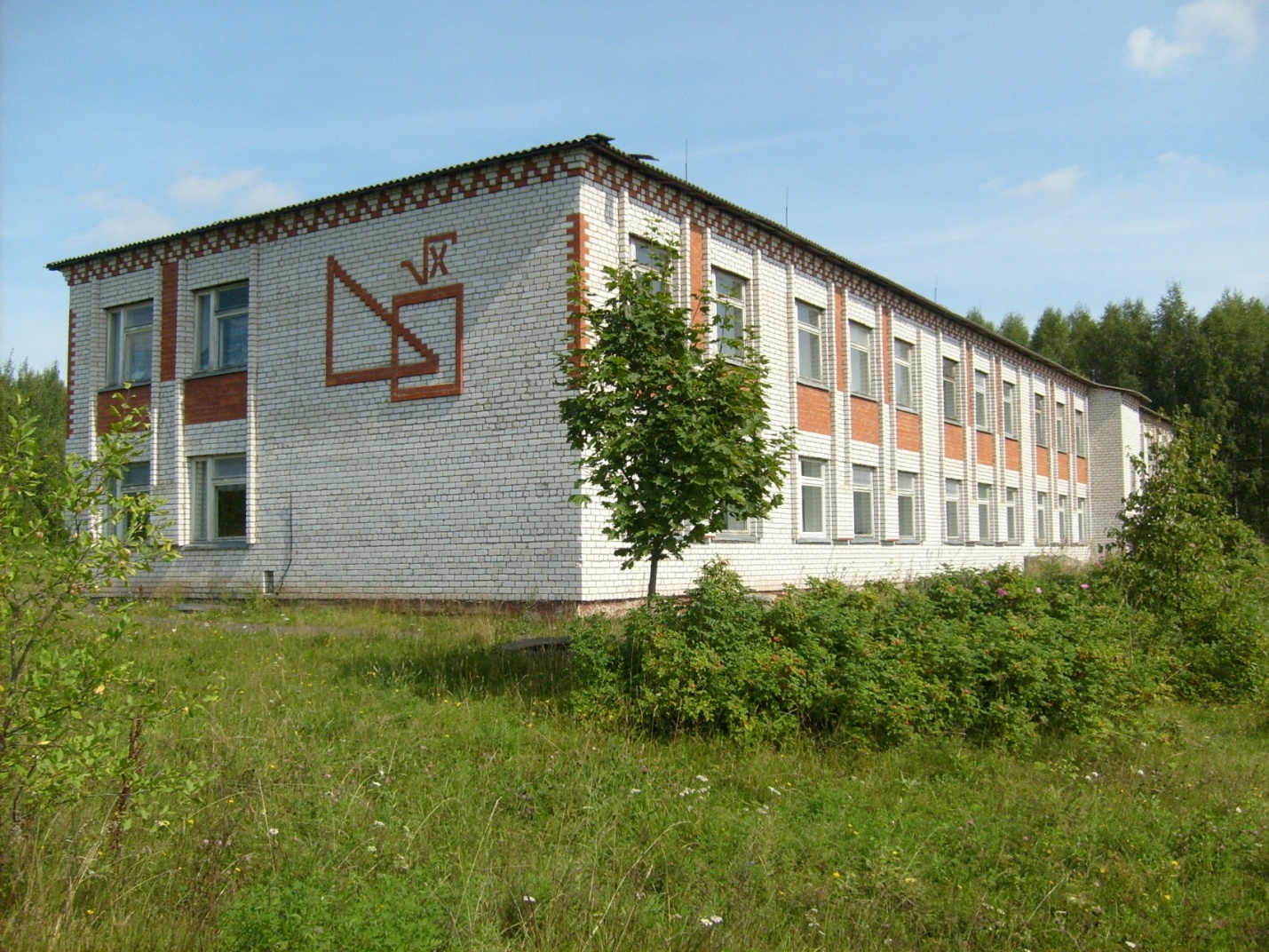 Д. Скрябино2014Анализ социального состава обучающихся и их семей  Муниципальное общеобразовательное учреждение «Макарьевская средняя общеобразовательная школа» Ветлужского района Нижегородской области____________________________________________________________________(наименование образовательной организации)Количество детей - _50___ чел.Дети школьного возраста от 6 до 18 лет - __29__ чел.Количество детей, посещающих дошкольные образовательные организации - __17__ чел.Количество детей, посещающих общеобразовательные организации - _29___ чел.Анализ социального состава обучающихся и их семей в общеобразовательных организацияхОбразование родителейВысшее - __1__ чел.Среднее профессиональное - __32__ чел.Начальное профессиональное - __0__ чел.Среднее (полное) общее - __1__ чел.Основное общее - __0__ чел.Здоровье детейДети, больные хроническими заболеваниями - __6__ чел.Дети-инвалиды - __0__ чел.Из них:Обучаются в образовательной организации - __5__ чел.Обучаются на дому - __0__ чел.Не обучаются - _0__ чел.Кол-во% от общего числа семей/детейВсего семей, дети которых обучаются в ОО2058Полные1680Неполные420Многодетные семьи / дети из многодетных семей5/825/28Дети из малообеспеченных семейНет статусаСемьи, в которых оба или единственный родитель пенсионеры210Родители-инвалиды00Оба родителя безработные00Дети-сироты (в том числе опекаемые, приемные)13,4Семьи, состоящие на внутришкольном контроле15Семьи, состоящие в КДН/ПДН как неблагополучные00Дети, состоящие на внутришкольном контроле00Дети, состоящие на учете в КДН/ПДН00